 ANNUAL 4-H AWARDS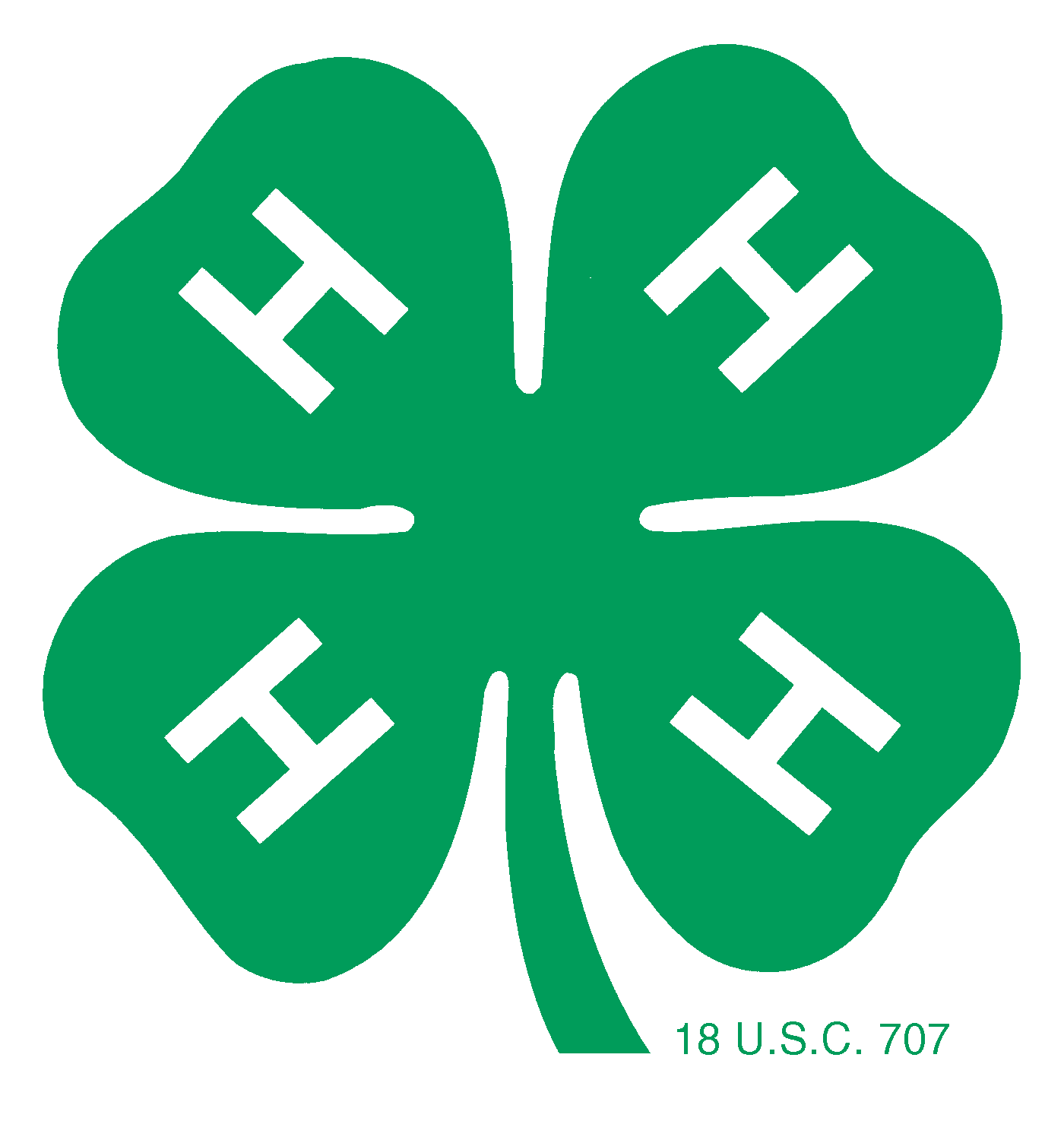 4-H Record Book JudgingAwarded to All AgesAwarded to All AgesRay E. Miller AwardSponsored by the Miller Family-All 4-H horse project members-Based on sportsmanship, growth of project, humane treatment & safety-Awarded once only-Awarded a traveling trophy with the winner’s name & year and a keeper trophy-Record book & interview required Pioneer Surveying and Engineering Large Animal AwardSponsored by Pioneer Surveying and Engineering-4-H Member carrying large animal project-project taken to one or more shows or fairs-shows leadership and community service-has participated in judging for species-Can be won once  -Awarded a trophy and $25.00 scholarship-Record book and interview required4-H Spirit AwardIn memory of George and Georgiana Gunkel-All 4-H members.  One girl and one boy recognized each year-Active in 4-H, helpful to others and a good role model- by Extension office staff with input from leaders-Awarded an engraved wooden plaque with their name to keep-Record book required, no interview requiredThe Power of Youth AwardSponsored by Klickitat -Awarded to the youth with the most community service or special community service project-Award to be announced at 4-H Achievement Day-Awarded an engraved wooden plaque with their name to keep-Record book & interview requiredNina L. Miller AwardSponsored by the Nina L Miller Family-4-H Member-Awarded to a 4-H Member who has overcome a difficult 4-H experience-Awarded only once-Awarded a traveling trophy with the winner’s name & year and a keeper trophy-Record book & interview requiredStill Life AwardSponsored by Leader’s Council-3 Still life projects-shows outstanding achievement in projects-One 4-H member-May be awarded one time only in each age division-Awarded $25 and a certificate-Record book & interview requiredEagles AwardSponsored by Eagles-Leadership shown-not necessarily as a project-Community service-not repetitive community service-Record book with multiple projects showing growth and depth-Awarded $20 to each 1 Junior, 2 Intermediates and 2 Seniors-Can be won 1 time in each age bracket-Record book & interview requiredSmall Animal AwardSponsored by 4-H Leaders’ Council-4-H Member carrying small animal project-shows outstanding achievement in project-demonstrates leadership and community service-can be won once in each age division-Awarded a trophy and $25-Record book & Interview requiredPrimary AwardPrimary AwardPrimary AchievementSponsored by Tim and Anita Clever-Medallion awarded to each primary age member turning in a record book-Certificates to all Primaries that complete a record book-Record book required, no interview requiredPrimary AccomplishmentAwarded by Spring Creek Ag/J. P. and Linda Enderby-Monetary award and certificate awarded to each primary age member turning in a record book-Record book required, no interview requiredJunior AwardJunior AwardQuarter Moon Ranch Junior Achievement AwardSponsored by Quarter Moon Ranch of Glenwood-One boy and girl recognized each year-Multiple projects (minimum of 3)-Overall accomplishments-Awarded only once with a trophy to keep-Record book and interview requiredChisholm Surveying Junior Achievement AwardSponsored by Stuart & Lauriellen Chisholm-Can be won once-One or more projects-Overall accomplishments-Trophy and $25-Record book and interview requiredIntermediate AwardIntermediate and Senior AwardGrace and Wallace Davis Memorial AwardSponsored by the Trout Lake Grange-All intermediate 4-H Members-Based on leadership, depth of projects and/or multiple project achievements-Awarded $25 each-Record book and interview requiredElks Leadership AwardSponsored by the BPOE #1868 of White Salmon-Four 4-H Members awarded yearly-Enrolled in a Leadership project-Shows leadership accomplishments and activities-Awarded only once in each age division, Intermediate and Senior-Award is $25 each-Record book and interview requiredSenior AwardSenior AwardDanforth “I Dare You” AwardSponsored by Randy & Penny Dyche-All Senior 4-H members-Based on depth of projects-Making the most of the 4-H learning experience-Awarded only once-Awarded a “I Dare You” book-An opportunity to attend their leadership camp in  or -May apply for a $400 camp scholarship-Record book and interview required Cup AwardSponsored by East & West Pomona Grange-One boy and one girl awarded yearly-Senior 4-H members who have been awarded five project medals-Based on overall 4-H career achievement-Multiple projects with depth of involvement-Awarded $25 and Pomona Cup trophy-Record book and interview required